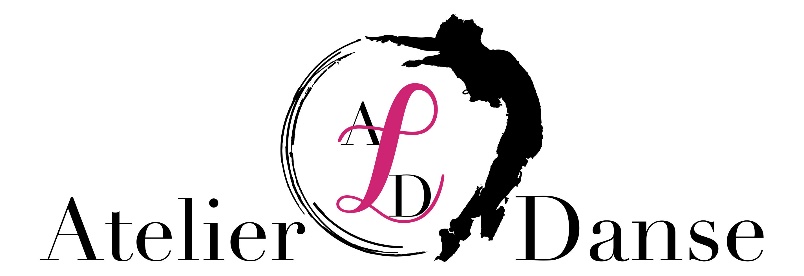 Règlement intérieur1)Un certificat médical est obligatoire chaque année pour les nouveaux élèves.2)Pour les anciens élèves ayant déjà fournis un certificat de moins de 3ans un auto-questionnaire de santé est demandé chaque année.3)Les Frais d’inscriptions annuels s’élèvent à 15€.4)Avantages :-10% lors d’une inscription avant fin septembre pour les nouveaux élèves.-10% pour l’inscription de plusieurs élèves d’une même famille.-10% en cas de parrainage.5)Les cours sont payables à l’année, possibilité de donner en début d’année les 3 chèques avec encaissement chaque début de trimestre (septembre, janvier et avril).6) Pas de cours de danse pendant les vacances scolaires.7)Remboursement possible UNIQUEMENT sur présentation d’un certificat médical.8)Une tenue spéciale est demandée pour les cours de danse classique.9)Des Baskets et chaussures d’intérieurs propres sont obligatoires pour les cours de Hip Hop et danses de couple.10)En cas de perte ou de vols d’objets l’Atelier L Danse décline toutes responsabilités.